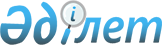 Об утверждении технического регламента "Требования к безопасности пожарной техники для защиты объектов"Приказ Министра внутренних дел Республики Казахстан от 23 июня 2017 года № 438. Зарегистрирован в Министерстве юстиции Республики Казахстан 18 августа 2017 года № 15511.       В соответствии с подпунктом 70-23) пункта 1 статьи 12 Закона Республики Казахстан от 11 апреля 2014 года "О гражданской защите" ПРИКАЗЫВАЮ:       1. Утвердить прилагаемый Технический регламент "Требования к безопасности пожарной техники для защиты объектов".       2. Комитету по чрезвычайным ситуациям Министерства внутренних дел Республики Казахстан в установленном законодательством Республики Казахстан порядке обеспечить:      1) государственную регистрацию настоящего приказа в Министерстве юстиции Республики Казахстан;      2) в течение десяти календарных дней со дня государственной регистрации настоящего приказа в Министерстве юстиции Республики Казахстан направление его копии в Республиканское государственное предприятие на праве хозяйственного ведения "Республиканский центр правовой информации" Министерства юстиции Республики Казахстан для размещения в Эталонном контрольном банке нормативных правовых актов Республики Казахстан;      3) размещение настоящего приказа на интернет-ресурсе Министерства внутренних дел Республики Казахстан;      4) в течение десяти календарных дней после государственной регистрации настоящего приказа в Министерстве юстиции Республики Казахстан представление в Юридический департамент Министерства внутренних дел Республики Казахстан сведений об исполнении мероприятий, предусмотренных подпунктами 1), 2) и 3) настоящего пункта.       3. Контроль за исполнением настоящего приказа возложить на заместителя министра внутренних дел Республики Казахстан Ильина Ю.В.       4. Настоящий приказ вводится в действие по истечении десяти календарных дней после дня его первого официального опубликования.      "СОГЛАСОВАН"
Министр по инвестициям и развитию
Республики Казахстан
___________ Ж. Касымбек
3 июля 2017 года      "СОГЛАСОВАН"
Министр национальной
экономики Республики Казахстан
___________ Т. Сулейменов
18 июля 2017 года Технический регламент "Требования к безопасности пожарной техники для защиты объектов" Глава 1. Область применения      1. Настоящий технический регламент "Требования к безопасности пожарной техники для защиты объектов" (далее – Технический регламент) разработан в соответствии с законами Республики Казахстан от 16 июля 2001 года "Об архитектурной, градостроительной и строительной деятельности в Республике Казахстан", от 9 ноября 2004 года "О техническом регулировании", от 11 апреля 2014 года "О гражданской защите".      2. Технический регламент устанавливает требования к безопасности пожарной техники, предназначенной для защиты от пожаров предприятий, зданий и сооружений (далее – объекты), а также процессам ее жизненного цикла.       3. Перечень продукции, на которую распространяются требования настоящего Технического регламента, приведен в приложении 1 к настоящему Техническому регламенту. Глава 2. Термины и определения      4. В настоящем Техническом регламенте применяются следующие термины и определения:      1) автоматическая установка пожаротушения – установка пожаротушения, автоматически срабатывающая при превышении контролируемым фактором (факторами) пожара установленных пороговых значений в защищаемой зоне;      2) извещатель пожарный автоматический – пожарный извещатель, реагирующий на факторы, сопутствующие пожару;      3) установка азотного пожаротушения – установка пожаротушения, в которой в качестве огнетушащего вещества используется азот;      4) канатно-спускное спасательное устройство – пожарное спасательное устройство, состоящее из каната (ленты) и тормозного устройства, предназначенное для спасения людей и самоспасения пожарных с высотных уровней объектов различного назначения в случаях угрозы их жизни;      5) пожарная соединительная головка напорная цапковая – пожарная соединительная головка, предназначенная для соединения водопроводной арматуры и рукавного оборудования с пожарными напорными рукавами. Имеет наружную присоединительную резьбу;      6) напорный пожарный рукав (напорный рукав) – пожарный рукав для транспортирования огнетушащих веществ под избыточным давлением;      7) напорно-всасывающий пожарный рукав – пожарный рукав, предназначенный для работы, как от открытого водоисточника, так и под давлением от водоисточника (гидранта);      8) огнетушитель воздушно-пенный – огнетушитель с зарядом водного раствора пенообразующих добавок;      8-1) модули воздушно-эмульсионного пожаротушения – исполнительное устройство установки воздушно-эмульсионного пожаротушения, в котором совмещены функции хранения, подачи и запорно-пусковые функции, осуществляющее по командному импульсу устройства контроля и управления выпуск и распыление воздушно-эмульсионной смеси;      9) огнетушитель переносной – огнетушитель, конструктивное исполнение и масса которого обеспечивают удобство его переноски человеком;      10) установка парового пожаротушения – установка пожаротушения, в которой в качестве огнетушащего вещества используют водяной пар;      11) пожарный насос вакуумный – насос, предназначенный для создания разряжения в полости насосной установки и всасывающей линии с целью их заполнения водой при работе пожарных машин из открытых водоисточников;      12) установка газового пожаротушения – совокупность стационарных технических средств пожаротушения для тушения очагов пожара за счет автоматического выпуска газового огнетушащего состава;      12-1) установка газопорошкового пожаротушения – установка пожаротушения, в которой сосуды (баллоны) с газопорошковым огнетушащим веществом размещены вне защищаемой зоны в станции пожаротушения;      13) извещатель пожарный пламени – автоматический пожарный извещатель, реагирующий на электромагнитное излучение пламени;      14) боевой расчет – личный состав на пожарном автомобиле, имеющий установленные нормативными документами обязанности;      15) линейные сооружения – часть установки пожарной сигнализации для передачи сигналов от извещателей на приемно-контрольный прибор, а также от приемно-контрольного прибора к устройствам оповещения и системам противопожарной защиты;      16) пожарная соединительная головка напорная рукавная – пожарная соединительная головка, предназначенная для соединения напорных пожарных рукавов между собой и пожарным оборудованием;      17) рукавонавязочное устройство – устройство для навязывания пожарных рукавов на рукавные соединительные головки;      18) рукавное колено – устройство для предохранения пожарных рукавов от чрезмерного изгиба или разрушения при прокладывании через препятствия;      19) рукавная кассета – устройство для размещения напорного пожарного рукава, уложенного "в гармошку" или "в скатку";      20) рукавный мостик – устройство для защиты пожарного рукава от повреждений при переезде через него дорожного транспорта;      21) спасательное рукавное устройство – пожарное спасательное устройство из ткани для скользящего спуска спасаемых и предназначено для экстренной эвакуации людей, материальных ценностей с различных высотных уровней;      22) рукавный зажим – устройство для временной ликвидации течи из разрывов напорных пожарных рукавов без прекращения подачи огнетушащего вещества;      23) рукавная катушка – устройство для размещения намоткой предварительно соединенных напорных пожарных рукавов и их прокладывания и (или) транспортирования;      24) рукавный переходник – арматура для соединения двух пожарных соединительных головок разных условных проходов или разных типов;      25) рукавный водосборник (водосборник) – арматура для объединения нескольких рукавных линий в одну;      26) рукавное разветвление – арматура для разделения потока и регулирования количества подаваемого огнетушащего вещества, транспортируемого по напорным пожарным рукавам;      27) рукавная задержка – устройство для закрепления на высоте рукавной линии;      28) установка пожаротушения ручная с местным и (или) с дистанционным пуском – установка пожаротушения с ручным способом приведения в действие;      29) пожарный гидрант подземный – устройство для отбора воды из водопроводной сети с помощью пожарных колонок для нужд пожаротушения;      30) выдвижная пожарная лестница – ручная пожарная лестница, состоящая из нескольких телескопически перемещающихся под действием канатной тяги колен, предназначена для подъема личного состава пожарных подразделений на второй и третий этажи, чердаки и крыши зданий, для работы внутри помещений (в залах) при пожарах, а также для учебно-тренировочных занятий;      31) огнетушитель передвижной – огнетушитель, смонтированный на колесах или тележке;      32) пожарная техника передвижная – мобильные технические средства, установленные на базе автомобильного шасси, прицепа или полуприцепа и предназначенные для тушения пожара, защиты людей и материальных ценностей от пожара;      33) извещатель пожарный тепловой – автоматический пожарный извещатель, реагирующий на определенное значение температуры и (или) скорости ее нарастания;      34) спасательное натяжное полотно – устройство в виде полотна, удерживаемое операторами или с помощью конструктивных элементов, предназначенное для спасения людей с высоты не более 20 метров и основанное на поглощении энергии удара прыгающих сверху людей;      35) установка пенного пожаротушения – установка пожаротушения, в которой в качестве огнетушащего вещества используется воздушно-механическая пена;      36) пожарный ствол ручной пенный (пенный ствол) – пожарный ствол, предназначенный для получения пен различной кратности;      37) установка объемного пожаротушения – установка пожаротушения для создания среды, не поддерживающей горение в защищенном объеме;      38) огнетушитель углекислотный – огнетушитель с зарядом двуокиси углерода;      39) извещатель охранно-пожарный – извещатель, совмещающий функции охранного и пожарного извещателя;      40) ручной пожарный инструмент – ручной инструмент, предназначенный для вскрытия, разборки конструкций и проведения аварийно-спасательных работ при тушении пожара;      41) пожарный ствол ручной (ручной ствол) – пожарный ствол, предназначенный для формирования струи огнетушащего вещества и направления его в очаг пожара;      42) ручная пожарная лестница – переносная конструкция, предназначенная для обеспечения боевых действий при тушении пожаров и проведения, связанных с ними первоочередных аварийно – спасательных работ на высотах;      43) извещатель пожарный ручной – пожарный извещатель с ручным способом приведения в действие;      44) пожарный ствол ручной водяной (водяной ствол) – пожарный ствол, предназначенный для формирования водяной струи и направления ее в очаг пожара;      45) ключи для пожарной соединительной арматуры – оборудование, предназначенное для обслуживания соединительной арматуры напорных и всасывающих пожарных рукавов, пожарного оборудования;      46) пожарная соединительная головка – быстросмыкаемая арматура для соединения пожарных рукавов и присоединения их к пожарному оборудованию и пожарным насосам;      47) устройства оповещения – часть установки пожарной сигнализации для формирования оптических и акустических сигналов о пожаре до персонала и вызова государственной противопожарной службы;      48) пожарный ствол комбинированный ручной – ствол пожарный, предназначенный для формирования сплошной или распыленной струи воды и воздушно – механической пены низкой кратности, направления ее в очаг пожара;      49) лафетный пожарный ствол комбинированный – пожарный ствол, предназначенный для формирования сплошной или сплошной и распыленной с изменяемым углом факела струй воды, а также струй воздушно-механической пены низкой кратности при тушении пожаров;      50) огнетушитель комбинированный – огнетушитель с зарядом двух и более огнетушащих веществ;      51) пожарный насос комбинированный – насос, состоящий из последовательно соединенных насосов нормального и высокого давления и имеющих общий привод;      52) средства спасения (устройства) – технические средства, обеспечивающие самостоятельное или принудительное перемещение людей из мест, в которых имеется возможность воздействия на людей опасных факторов пожара и (или) их сопутствующих проявлений и эвакуация из которых блокирована опасными факторами пожара или по иным причинам;      53) спасательное прыжковое пневматическое устройство – устройство объемного типа, весь объем или каркас которого наполнен воздухом или газом с избыточным давлением, предназначенное для спасения людей с высоты не более 20 метров и основанное на поглощении энергии удара прыгающих сверху людей;      54) механизированный ручной пожарный инструмент – ручной пожарный инструмент ударного, поступательно-вращательного и (или) вращательного действия с пневмо-, электро- или мотоприводом;      55) установка порошкового пожаротушения модульного типа (модули импульсные порошковые) – исполнительное устройство импульсной установки порошкового пожаротушения, в котором совмещены функции хранения, подачи и запорно-пусковые функции, осуществляющее по командному импульсу устройства контроля и управления выпуск и распыление огнетушащего порошка за время не более 0,2 секунды;      56) установка пожаротушения модульная – не трубопроводная автоматическая установка пожаротушения, предусматривающая размещение емкости с огнетушащим веществом и пусковым устройством непосредственно в защищаемом помещении;      57) пожарная соединительная головка напорная муфтовая – пожарная соединительная головка, предназначенная для соединения водопроводной арматуры и рукавного оборудования с напорными пожарными рукавами. Имеет внутреннюю присоединительную резьбу;      58) изолирующий противогаз – аппарат, предназначенный для защиты органов дыхания, зрения человека при работе в атмосфере непригодной для дыхания и используемый при тушении пожаров;      59) извещатель пожарный оптический – дымовой пожарный извещатель, срабатывающий в результате влияния продуктов горения на поглощение или рассеяние электромагнитного излучения извещателя;      60) генератор пены средней кратности (пеногенератор) – устройство, предназначенное для получения из водного раствора пенообразователя воздушно-механической пены средней кратности и подачи ее в очаг пожара;      61) пожарная колонка – съемное устройство, устанавливаемое на пожарный гидрант для отбора воды;      62) пожарный багор – инструмент, предназначенный для разборки кровли, перегородок, стен и других элементов конструкции зданий и сооружений;      63) пожарный топор – инструмент, предназначенный для разборки легких конструкций элементов зданий и сооружений, а также вскрытия кровли, дверей и окон;      64) пожарная головка – заглушка (головка-заглушка) – арматура для закрывания пожарных соединительных головок;      65) пожарный пояс – пояс, предназначенный для самостоятельного спасания и страховки пожарных при работе на высоте;      66) пожарный поясной карабин (пожарный карабин) – устройство для закрепления и страховки пожарного при работе на высоте, а также для проведения спасательных работ и самоспасания при тушении пожара;      67) пожарный гидрант – устройство для отбора воды из водопроводной сети для тушения пожара;      68) пожарный гидроэлеватор – арматура, предназначенная для забора воды из водоисточника с уровнем, превышающим максимальную высоту всасывания насосов, а также для удаления из помещений воды, пролитой при тушении пожара;      69) пожарное оборудование – оборудование, входящее в состав коммуникаций пожаротушения, а также средства технического обслуживания и их комплектующие;      70) пожарное вооружение (пожарно-техническое вооружение) – комплект, состоящий из пожарного оборудования, ручного пожарного инструмента, пожарных спасательных устройств, средств индивидуальной защиты пожарных, технических устройств для конкретных пожарных машин в соответствии с их назначением;      71) пожарный теплозащитный костюм – пожарный защитный костюм от тепловых воздействий при подходе и кратковременном пребывании в очаге пожара;      72) пожарная каска – индивидуальное средство, предназначенное для защиты головы, шеи и лица пожарного от термических и механических воздействий, агрессивных сред, воды при тушении пожаров и проведении связанных с ними первоочередных аварийно-спасательных работ;      73) пожарный пеносмеситель (пеносмеситель) – устройство для введения в воду пенообразующих и смачивающих добавок;      74) щиты (стенды) пожарные – специальные щиты (стенды), предназначенные для размещения и хранения первичных средств пожаротушения, немеханизированного инструмента и инвентаря, применяемых для ликвидации пожаров в их начальной стадии на объектах, не обеспеченных пожарным водопроводом и установками  пожаротушения;      75) оповещатель пожарный – устройство для массового оповещения людей о пожаре;      76) пожарные машины – моторизованные средства с оборудованием, предназначенные для использования при тушении пожаров;      77) пожарная мотопомпа – пожарная машина с насосным агрегатом и комплектом пожарного оборудования;      78) пожарный ствол – устройство, устанавливаемое на конце напорной линии для формирования и направления огнетушащих струй;      79) пожарный насос – агрегат насосной установки пожарных машин, обеспечивающий подачу воды и огнетушащих растворов;      80) огнетушитель – переносное, передвижное или стационарное устройство, предназначенное для тушения очагов пожара за счет выпуска запасенного огнетушащего вещества;      81) пожарный рукав – гибкий трубопровод для транспортирования огнетушащих веществ, оборудованный пожарными соединительными головками;      82) установка пожаротушения – совокупность стационарных технических средств, предназначенных для тушения пожара за счет выпуска огнетушащего вещества;      83) средства индивидуальной защиты пожарных – носимые (применяемые) человеком средства индивидуального пользования (специальная защитная одежда пожарного, средства индивидуальной защиты органов дыхания и зрения, головы, руки и ног пожарного) для предотвращения или уменьшения воздействия на человека опасных факторов пожара;      84) боевая одежда пожарного – одежда, предназначенная для защиты человека от опасных и вредных факторов окружающей среды, возникающих при тушении пожаров и проведении связанных с ними первоочередных аварийно-спасательных работ, а также от неблагоприятных климатических воздействий;      85) пожарный лом – инструмент, предназначенный для вскрытия кровли, деревянных полов, дверей и оконных переплетов;      86) пожарная техника – технические средства, предназначенные для предотвращения, ограничения развития, тушения пожара, защиты людей и материальных ценностей от пожара;      87) пожарная подставка – деталь трубопровода для установки пожарного гидранта;      88) шкафы пожарные – специальные шкафы, предназначенные для размещения комплекта пожарного крана и переносного(ых) огнетушителя(ей);      89) пожарный крюк – инструмент, предназначенный для выполнения работ при растаскивании, вскрытии и обрушении различных конструкций на пожарах;      90) противопожарное водоснабжение – комплекс инженерно-технических сооружений, предназначенных для забора и транспортировки воды, хранения ее запасов и использования их для пожаротушения;      91) спасательная пожарная веревка – специальная веревка, предназначенная для самостоятельного спасания пожарного и спасания людей с высоты, страховки пожарных при тушении пожаров и связанных с ними первоочередных аварийно – спасательных работ;      92) респиратор – индивидуальное средство, предназначенное для защиты органов дыхания человека при проведении аварийно-спасательных работ;      93) лестница-палка – ручная пожарная лестница, складываемая сдвиганием тетив за счет поворота ступенек, предназначена для подъема бойцов и их вооружения на уровень высоты лестницы и используется для борьбы с очагами пожара и выполнения спасательных работ;      94) всасывающий пожарный рукав (всасывающий рукав) – пожарный рукав жесткой конструкции для отбора воды из водоисточника с помощью пожарного насоса;      95) всасывающая пожарная сетка (всасывающая сетка) – устройство для предотвращения самостоятельного опорожнения всасывающей линии и попадания в нее посторонних предметов;      96) огнетушитель водный – огнетушитель с зарядом воды или воды с добавками;      97) установка водяного пожаротушения – установка пожаротушения, предназначенная для тушения пожаров распыленной водой;      98) переносная пожарная мотопомпа – пожарная машина, предназначенная для подачи воды из водоисточника к месту пожара, как в сельской местности, так и на небольших промышленных объектах, где содержание автоцистерн и насосно-рукавных автомобилей невозможно или нецелесообразно по экономическим причинам;      99) спасательная пожарная веревка термостойкая – специальная веревка, предназначенная для выполнения аварийно – спасательных работ при тушении пожаров в зонах возможного воздействия на нее открытого пламени и высоких температур;      100) извещатель пожарный дымовой – автоматический пожарный извещатель, реагирующий на аэрозольные продукты горения;      101) пожарный ствол ручной водяной сплошной струи – пожарный ствол, предназначенный для формирования сплошной струи воды и направления ее в очаг пожара;      102) пожарный ствол ручной водяной сплошной и распыленной струи – пожарный ствол, предназначенный для формирования и направления сплошной или распыленной струи воды или раствора смачивателя;      103) дыхательный аппарат – аппарат, предназначенный для защиты органов дыхания и зрения от воздействия непригодной для дыхания токсичной и задымленной газовой среды при тушении пожаров и ликвидации аварий;      104) прицепная пожарная мотопомпа – пожарная машина, предназначенная для подачи воды из водоисточника, доставки комплекта пожарного оборудования к месту пожара;      105) прицепной пожарный дымосос – автомобильный прицеп, предназначенный для доставки к месту пожара средств дымоудаления, специального оборудования и инструмента, удаления дыма из зданий и сооружений, обеспечения вентиляции в них;      106) установка порошкового пожаротушения – установка пожаротушения, в которой в качестве огнетушащего вещества используют порошок;      107) установка порошкового пожаротушения импульсная – установка порошкового пожаротушения, в которой устройствами хранения и подачи огнетушащего порошка являются модули импульсные порошковые (или блоки модулей импульсных порошковых);      108) мобильные средства пожаротушения – транспортные или транспортируемые пожарные машины (пожарные автомобили, вездеходы, самолеты, вертолеты, поезда, суда, мобильные робототехнические комплексы, мотопомпы, мотоциклы, квадроциклы, квадрициклы, трициклы), предназначенные для использования личным составом пожарных подразделений при тушении пожаров и проведении аварийно-спасательных работ;      109) установка поверхностного пожаротушения – установка пожаротушения, воздействующая на горящую поверхность в защищаемой зоне;      110) лестница-штурмовка (штурмовка) – ручная пожарная лестница, снабженная крюком для подвешивания на опорной поверхности;      111) n-ходовое рукавное разветвление – рукавное разветвление для разделения потока по n-направлениям.      Сноска. Пункт 4 с изменением, внесенным приказом Министра внутренних дел РК от 28.06.2019 № 598 (вводится в действие по истечении десяти календарных дней после дня его первого официального опубликования).
 Глава 3. Общие требования к безопасности продукции       5. Классификация пожарной техники приведена в приложении 2 к Техническому регламенту.      6. Устройства ручного пуска установок пожаротушения, запорно-пусковое устройство огнетушителей и дверцы пожарных шкафов должны быть опломбированы.      7. Пожарные автомобили, мотопомпы и прицепы, введенные в эксплуатацию (поставленные в боевой расчет или резерв), должны быть укомплектованы пожарно-техническим вооружением, заправлены топливом, огнетушащими веществами и находиться в исправном состоянии.      8. Оборудование систем противопожарного водоснабжения (пожарные гидранты, пожарные краны, сухотрубные системы водяного и пенного пожаротушения, а также водяного орошения) должны перед приемкой в эксплуатацию и не реже двух раз в год (весной и осенью) подвергаться техническому осмотру, проверяться на работоспособность (водоотдачу) посредством пуска воды.      Технический осмотр включает в себя:      1) осмотр пожарного крана, с целью выявления наличия механических повреждений (царапин, сколов и так далее), фиксирования целостности лакокрасочного покрытия;      2) проверку комплектности;      3) контроля качества соединения пожарного рукава к крану и стволу и легкость их разъединения;      4) обследование состояние резиновых прокладок, которые находятся на пожарном стволе и соединительных головках на кране, рукаве и стояке сухотруба;      5) выполнение гидравлических испытаний крана на водоотдачу и (или) подача воды в сухотруб;      6) проверку исправности кнопки включения насоса, повышающего давления и (или) открывающей электрозадвижку на обводной линии наружного и внутреннего противопожарного водопровода;      7) перемотку пожарного рукава;      8) опломбировку пожарного крана.      Испытания внутреннего противопожарного водоснабжения должны проводиться при температуре не ниже плюс 5оС.      Результаты технического осмотра и проверки на водоотдачу систем внутреннего противопожарного водоснабжения должны оформляться актом и протоколом испытаний.       Формы акта обследования водопроводной сети на водоотдачу, акта обследования пожарных гидрантов, акта испытаний систем внутреннего противопожарного водоснабжения на работоспособность, протокола испытаний на водоотдачу и протокола испытаний клапанов пожарных кранов на работоспособность приведены в приложении 3 к Техническому регламенту.      9. Пожарные шкафы, должны устанавливаться в любом из трех вариантов (навесные, приставные и встроенные), с возможностью размещения в них комплекта оборудования пожарного крана и не менее двух ручных огнетушителей, с массой заряда огнетушащего вещества огнетушителя не менее 5 кг.      10. Температурный диапазон эксплуатации пожарных шкафов должен быть в пределах от плюс 5оС до плюс 45оС.      11. Пожарные шкафы в зависимости от назначения должны обеспечивать размещение и хранение в них первичных средств пожаротушения, пожарного оборудования, средств индивидуальной защиты и спасения людей.      12. Конструкция пожарных шкафов должна позволять быстро и безопасно использовать находящиеся в них технические средства.      13. Внешнее оформление и информация о содержимом пожарных шкафов должны обеспечивать возможность оперативного информирования о наличии и составе размещаемых в них технических средств.      14. Ручные пожарные лестницы должны обеспечивать личному составу пожарных подразделений возможность проникновения в помещения и на крыши зданий и сооружений, подачи в указанные помещения огнетушащих веществ, а также спасения людей из этих помещений.      Габаритные размеры и конструкция ручных пожарных лестниц должны обеспечивать возможность их транспортирования на пожарных автомобилях.      Механическая прочность, размеры и эргономические и защитные показатели ручных пожарных лестниц должны обеспечивать возможность выполнения задач по спасению людей с высотных уровней и подъему необходимого пожарного оборудования.      15. Спасательная веревка должна быть смотана в клубок и храниться в непромокаемом чехле. Конструкция чехла должна обеспечивать оперативность применения веревки, иметь карман для размещения паспорта (формуляра) и ремень для переноски с регулировкой по длине.      16. Средства спасения должны обеспечивать возможность безопасного перемещения людей, не имеющих возможности воспользоваться основными путями эвакуации в зону не подверженной воздействию опасным факторам пожара.      17. Огнетушители должны быть в полностью заряженном и работоспособном состоянии, с опечатанным узлом управления запорно-пускового устройства, обеспечивать тушение модельных очагов пожара не ниже рангов, указанных в стандартах для огнетушителей.      Прочностные характеристики конструктивных элементов переносных и передвижных огнетушителей должны обеспечивать безопасность их применения при тушении пожара.      18. Огнетушители, введенные в эксплуатацию, должны подвергаться техническому обслуживанию.      19. Техническое обслуживание огнетушителей проводится в соответствии с технической документацией завода-изготовителя и с использованием необходимых инструментов и материалов лицом, назначенным приказом руководителя организации.       20. Образцы документов, заполняемые по результатам технического обслуживания огнетушителей, приведены в приложении 4 к Техническому регламенту.      21. Огнетушители, выведенные на время ремонта, испытания или перезарядки из эксплуатации, должны быть заменены резервными огнетушителями с аналогичными параметрами.      22. Зарядка и перезарядка огнетушителей всех типов должна производиться в соответствии с технической документацией завода-изготовителя.      23. Огнетушители должны перезаряжаться сразу после применения или если величина утечки газового огнетушащего вещества или вытесняющего газа за год превышает допустимое значение.       24. Сжатый воздух, предназначенный для заполнения баллонов воздухом дыхательных аппаратов, самоспасателей изолирующего типа, аппаратов искусственной вентиляции легких должен соответствовать значениям, приведенным в таблице 1 приложения 5 к Техническому регламенту.       25. Газообразный кислород, предназначенный для снаряжения кислородных изолирующих противогазов, должен соответствовать значению, приведенному в таблице 2 приложения 5 к Техническому регламенту.      26. Пожарное оборудование водопроводных сетей и комплектующее оборудование должно быть рассчитано на рабочее давление не менее 1 мега Паскаль (далее – МПа), за исключением комплектующего оборудования всасывающих коммуникаций, и установлено в безопасных местах, удобных для обслуживания, и не вызывать гидравлического удара при пуске и в рабочем режиме в пределах, опасных для обслуживающего персонала.      27. Ручные водяные пожарные стволы, предназначенные для комплектования пожарных машин, должны быть оборудованы перекрывающими устройствами, иметь чехлы из материала, обладающего низкой теплопроводностью и быть снабжены ремнями для удобства переноски.      28. Рукавные задержки должны выдерживать нагрузку не менее 2 кило Ньютона.      29. Ручные пожарные лестницы должны быть прочными, удобными для захвата и переноски, а также безопасными и удобными при обслуживании.      30. Усилие, необходимое для раскладывания (складывания) лестницы-палки, должно быть не более 80 Ньютонов (далее – Н). Усилие, необходимое для выдвигания трехколенной лестницы, должно быть не более 500 Н.      31. Ручной немеханизированный пожарный инструмент должен иметь форму и массу, отвечающую эргономическим требованиям.      Металлические части пожарных топоров и багров должны быть надежно насажены на рукоятки.      Деревянные рукоятки должны быть изготовлены из прочных пород древесины, и не иметь трещин и сколов.      32. Мобильные средства пожаротушения должны обеспечивать выполнение одной или нескольких функций:      1) доставку к месту пожара личного состава пожарных подразделений, огнетушащих веществ, пожарного оборудования, средств индивидуальной защиты пожарных и самоспасения пожарных, пожарного инструмента, средств спасения людей;      2) подачу в зону пожара огнетушащих веществ;      3) проведение аварийно-спасательных работ, связанных с тушением пожара;      4) обеспечение безопасности работ, выполняемых пожарными подразделениями.      33. Пожарные мотопомпы должны осуществлять забор и подачу воды из водопроводной сети, емкостей и (или) из открытых водоисточников с требуемыми для тушения пожара расходом и рабочим давлением.      Конструкция переносных пожарных мотопомп должна обеспечивать возможность их переноски двумя операторами и установки на грунт (водную поверхность).      Прицепные пожарные мотопомпы должны стационарно монтироваться на прицепах. Конструкция прицепов должна обеспечивать безопасность транспортирования мотопомп к месту пожара и их устойчивое размещение при заборе и подаче воды.      34. Пожарные насосы, предназначенные для установки на мобильных средствах пожаротушения, должны осуществлять подачу воды, водных растворов пенообразователей с требуемым (нормируемым) расходом и рабочим давлением.      Пожарные насосы в зависимости от их конструктивных особенностей и основных параметров должны обеспечивать:      1) подачу воды и огнетушащих растворов при нормальном давлении;      2) подачу воды и огнетушащих растворов при высоком давлении;      3) одновременную подачу воды и огнетушащих растворов при нормальном и высоком давлении. Глава 4. Презумпция соответствия      35. Соответствие пожарной техники настоящему Техническому регламенту обеспечивается выполнением его требований непосредственно либо выполнением требований стандартов, включенных в Перечень стандартов, в результате применения которых на добровольной основе обеспечивается соблюдение требований Технического регламента. Глава 5. Подтверждение соответствия      36. Пожарная техника до поставки их на рынок Республики Казахстан должны быть подвергнуты процедуре подтверждения соответствия.       37. Органы по подтверждению соответствия, их функции, права и обязанности определяются в соответствии с Законом Республики Казахстан от 9 ноября 2004 года "О техническом регулировании".      38. Подтверждение соответствия продукции требованиям настоящего и иных технических регламентов, осуществляется в формах сертификации или декларирования соответствия. Глава 6. Перечень стандартов       39. Перечень стандартов, в результате применения которых на добровольной основе обеспечивается соблюдение требований технического регламента, приведен в приложении 6 к Техническому регламенту.       Перечень стандартов, содержащих правила и методы исследований (испытаний) и измерений, в том числе правила отбора образцов, необходимые для применения и исполнения требований технического регламента и осуществления оценки (подтверждения) соответствия продукции, приведен в приложении 7 к Техническому регламенту. Перечень продукции, на которую распространяются требования настоящего Технического регламента Классификация пожарной техники      1. Пожарная техника подразделяется на восемь основных групп:       1) пожарные машины;       2) установки пожаротушения;      3) установки (системы) автоматической пожарной сигнализации, оповещения и управления эвакуацией людей при пожаре;      4) средства индивидуальной защиты пожарных;      5) оборудование пожарное;      6) пожарные спасательные устройства;       7) ручной пожарный инструмент и инвентарь;        8) огнетушители.       2. Пожарные машины подразделяются на пожарные автомобили, пожарные мотопомпы, насосы и прицепы.       1) В зависимости от назначения пожарные автомобили подразделяются на основные, специальные и вспомогательные.       Основные пожарные автомобили подразделяются на пожарные автомобили общего и целевого применения.       К пожарным автомобилям общего применения относятся:        автомобили первой помощи;        автомобили быстрого реагирования;       пожарные автомобили насосно-рукавные;      автомобили с насосом высокого давления;      автоцистерны легкие, вместимостью не более 2 кубических метров (далее – м3) воды;       автоцистерны средние и пожарные автоцистерны с механической лестницей, вместимостью не более 4 м3 воды;      пожарные автоцистерны тяжелые, вместимость не более 14 м3 воды.       К пожарным автомобилям целевого применения относятся:      автомобили воздушно-пенного тушения;      автомобили порошкового тушения;      автомобильные модули порошкового тушения;      автомобили газового тушения;      автомобили газоводяного тушения;      автомобили комбинированного тушения;       автомобили аэродромные;       автомобили с защитой от радиоактивного излучения и сильнодействующих ядовитых веществ;       насосные станции;        автомобили рукавные.       К специальным пожарным автомобилям относятся:       автолестницы;        автоподъемники коленчатые;        автопеноподъемники;        автомобили аварийно-спасательные;        автомобили связи и освещения;       автомобили технической службы;      автомобили газодымозащитной службы;      автомобили штабные;      автомобили (прицепы) дымоудаления.       К вспомогательным пожарным автомобилям относятся:        авто - топливозаправщики;        передвижные авторемонтные мастерские;        диагностические лаборатории;        автомобили отогрева пожарной техники;       легковые, грузовые, оперативно-служебные автомобили и автобусы, а также другие транспортные средства.      2) Пожарные мотопомпы подразделяются на переносные и прицепные.      3) Пожарные насосы подразделяются на:       насосы нормального давления (с давлением на выходе не более 2 МПа);        насосы высокого давления (с давлением на выходе от 2 МПа до 5 МПа);        комбинированные;        вакуумные.        По принципу действия пожарные насосы подразделяются на динамические и объемные.       Динамические пожарные насосы подразделяются на:       инерционные (клапанно-вибрационные, лопастные);        жидкого трения;        смешанные (струйные, тангенциально дисковые).       Объемные пожарные насосы подразделяются на:       поршневые;        пластинчатые (шиберные);        шестеренные;       водокольцевые.      4) пожарные прицепы подразделяются на:      прицеп-насосная станция;      пожарный прицеп дымоудаления;      пожарный прицеп рукавный и др.       3. Установки автоматического пожаротушения подразделяются:       1) по способу пуска:       автоматические установки пожаротушения с дублирующим ручным пуском (местным и (или) дистанционным);        автоматические установки пожаротушения без дублирующего ручного пуска;       ручные установки пожаротушения (с местным и (или) дистанционным пуском);       2) по способу тушения:        объемного пожаротушения;       пожаротушения по площади;      локального пожаротушения (по объему, по площади);       3) по виду огнетушащего вещества:        водяного пожаротушения спринклерные (водяные; воздушные; воздушно-водяные) и дренчерные;        пенного пожаротушения;        газового (углекислотного, азотного, парового) пожаротушения;        аэрозольного пожаротушения;       порошкового пожаротушения (импульсные, модульного типа);      воздушно-эмульсионного пожаротушения (модульного типа);      газопорошкового пожаротушения.      Сноска. Пункт 3 в редакции приказа Министра внутренних дел РК от 28.06.2019 № 598 (вводится в действие по истечении десяти календарных дней после дня его первого официального опубликования).
       4. Установки автоматической пожарной сигнализации подразделяются на:        1) Пожарные извещатели:        Автоматические тепловые:        биметаллические;        на термопарах; полупроводниковые;        с легкоплавким спаем;       магнитоконтактные.      Автоматические дымовые:      ионизационные;       оптические;        автономные.       Автоматические пламени:       инфракрасного излучения;       ультрафиолетового излучения.       Автоматические комбинированные.        Ручные.        2) Извещатели охранно-пожарные;        3) Приборы приемно-контрольные пожарные и охранно-пожарные с системой электропитания;        4) Устройства оповещения и управления эвакуацией людей при пожаре;       5) Линейные сооружения.      5. Средства индивидуальной защиты подразделяются на:      1) Средства индивидуальной защиты органов дыхания и зрения:      Противогазы изолирующие кислородные (респираторы);      Противогазы изолирующие кислородные (респираторы) со сжатым кислородом;      Аппараты дыхательные со сжатым воздухом;      Лицевые части средств индивидуальной защиты органов дыхания;       Запасные части, узлы и детали средств индивидуальной защиты органов дыхания;       Приборы и оборудование для проверки (испытаний), обслуживания и эксплуатации средств индивидуальной защиты органов дыхания:      приборы (оборудование) для проверки (испытаний) средств индивидуальной защиты;      компрессоры, баллоны, станции для зарядки и снабжения средств индивидуальной защиты кислородом и воздухом.       Комплексы испытательного оборудования для средств индивидуальной защиты.       2) Средства защиты головы, рук и ног:      каски, шлемы, подшлемники пожарные;      средства индивидуальной защиты рук пожарных (перчатки, рукавицы специальные для пожарных);      обувь пожарных специальная защитная (кожаная и резиновая).       3) Одежда пожарных специальная защитная:        Одежда пожарных специальная защитная от повышенных тепловых воздействий:        комплекты теплозащитной одежды для пожарных;       комплекты теплоотражательные для пожарных;       комплекты средств локальной защиты для пожарных.       Одежда пожарных специальная защитная изолирующего типа:      комплекты одежды пожарных специальной защитной от ионизирующих излучений;       костюмы термоагрессивостойкие.        Боевая одежда пожарных (I, II и III уровней защиты).        6. Пожарное оборудование подразделяется на:        пожарные стволы;        пожарные рукава и соединительные головки;       оборудование систем противопожарного водоснабжения;      прочее пожарное оборудование.      1) Пожарные стволы подразделяются на ручные, лафетные и комбинированные.      Пожарные ручные стволы подразделяются на:       водяные: сплошной струи; сплошной и распыленной струй;       пенные: пожарные стволы ручные пенные низкой кратности;       генераторы пены средней кратности;       пожарные стволы комбинированные;       пожарные стволы порошковые.        Пожарные лафетные стволы подразделяются на:       стационарные, монтируемые на пожарном автомобиле или промышленном оборудовании;       пожарные стволы лафетные передвижные, монтируемые на прицепе;        пожарные стволы лафетные переносные.       2) Пожарные соединительные рукава для пожарного оборудования подразделяются на напорные и всасывающие.       Пожарные напорные рукава подразделяются:        для пожарных кранов и переносных мотопомп (льняные и латексированные);       для передвижной пожарной техники (с внутренним гидроизоляционным покрытием, латексированные, с двухсторонним полимерным покрытием);       высокого давления.       Пожарные всасывающие рукава подразделяются на всасывающие и напорно-всасывающие.      3) Пожарные соединительные головки для пожарного оборудования подразделяются на:      напорные;       напорные высокого давления;       всасывающие;      головки-заглушки;      рукавные переходники.      Напорные пожарные соединительные головки подразделяются на рукавные, муфтовые и цапковые.      Напорные пожарные соединительные головки высокого давления подразделяются на рукавные, муфтовые и переходные.      Пожарные всасывающие соединительные головки подразделяются на рукавные и муфтовые.      Пожарные соединительные головки-заглушки подразделяются на напорные и всасывающие.      4) Оборудование систем противопожарного водоснабжения подразделяется на:       пожарные гидранты (подземные, наземные);       пожарные подставки;       пожарные краны (внутренние, наружные);        пожарные шкафы (навесные, встроенные, пристроенные).       5) Прочее пожарное оборудование подразделяется на:      ключи для пожарно-соединительной арматуры;      пожарную всасывающую сетку;      пожарный гидроэлеватор;      пожарную колонку;      пеносмесители;      водосборники рукавные;       разветвления рукавные;        n - ходовое рукавное разветвление;       катушку рукавную;      рукавный мостик;       рукавный зажим;        рукавную задержку;        рукавную кассету;        рукавонавязочное устройство.       7. Пожарные спасательные устройства подразделяются на:      лестницы ручные пожарные;       устройства спасательные пожарные.       1) Лестницы ручные пожарные подразделяются на:      лестницы штурмовые;       лестницы - палки;       лестницы выдвижные.       2) Устройства спасательные пожарные подразделяются на:        устройства спасательные рукавные;        устройства спасательные канатно-спускные;        устройства спасательные прыжковые;        веревки спасательные пожарные (обычного исполнения, термостойкие).        8. Ручной пожарный инструмент подразделяется на немеханизированный и механизированный пожарный инструмент.        1) Ручной немеханизированный пожарный инструмент подразделяется на:       пожарный багор;      пожарный крюк;      пожарный топор;       пожарные ломы (тяжелый, легкий, универсальный);        2) Ручной механизированный пожарный инструмент подразделяется на механизированный инструмент:       с гидравлическим приводом;       с пневматическим приводом;        с мотоприводом и с пневмоприводом.        9. Огнетушители подразделяются:        по способу транспортирования;       по виду применяемого огнетушащего вещества;      по принципу создания избыточного давления для вытеснения огнетушащего вещества.       1) По способу транспортирования огнетушители подразделяются на:       переносные: ручные, ранцевые (массой не более 20 килограммов (далее – кг );      передвижные (массой от 20 кг до 400 кг, имеющие одну или несколько емкостей для зарядки огнетушащего вещества, смонтированные на тележке);      перевозимые на прицепном шасси;       стационарные.       2) По виду применяемого огнетушащего вещества:       Водяные огнетушители:       с компактной струей;      с распыленной струей (диаметр капель более 100 микрометров (далее – мкм);       с мелкодисперсной распыленной струей (диаметр капель менее 100 мкм).       Воздушно-пенные огнетушители:      низкой кратности (кратность пены от 5 до 20 включительно);      средней кратности (кратность пены от 21 до 200 включительно).      Порошковые огнетушители.       Газовые огнетушители (углекислотные).        Аэрозольные.        Комбинированные.        3) По принципу создания избыточного давления газа для вытеснения огнетушащего вещества:        закачные;       с баллоном сжатого газа;      с газогенерирующим элементом;       с эжектирующим устройством;        с термическим элементом.                                             Акт
                   обследования водопроводной сети на водоотдачу             г. ________________                               "___"__________20__ год             Комиссия в составе:
       Председатель
       __________________________________________________________________________
       Члены комиссии
       __________________________________________________________________________
       __________________________________________________________________________
       провела обследования водопроводной сети с установленными на ней пожарными
       гидрантами.
       Результаты обследования:
       Вид водопроводной сети: _____; диаметр: _____ миллиметр (а, ов) (далее – мм).
       Давление в сети: атмосфера (далее – атм.) ______;
       Типоразмер установленных пожарных гидрантов___________;
       Способ обследований на водоотдачу
       __________________________________________________________________________
       _________________________________________________________________________;
       Фактическая водоотдача: _______ литр (а, ов) в секунду (далее – л/с).
       Требуемая водоотдача: __________ л/с.
       Заключение комиссии:
       __________________________________________________________________________
       Члены комиссии:       ________________________
                               (подпись)
                          ________________________
                               (подпись)                                      Акт
                         обследования пожарных гидрантов             г. ________________                               "___"__________20__ год
Наименование организации проводившей обследование: _________________________
Комиссия в составе:
Председатель
__________________________________________________________________________
Члены комиссии
__________________________________________________________________________
Характеристики и маркировка пожарного гидранта:
              наименование, адрес и товарный знак изготовителя _______________________
              условное обозначение по системе изготовителя __________________________
              заводской номер_____________________________________________________
              высота пожарного гидранта, _____________________ мм;
              условный проход внутреннего диаметра корпуса, _______________________;
              год выпуска________________________________________________________
Условия обследования ______________________________________________________
       __________________________________________________________________________
Данные о средствах измерений и испытательном оборудовании: __________________
       __________________________________________________________________________
 Результаты обследований:
       исправность люка и крышки водопроводного колодца, крышек и резьбы ниппеля,
       верхнего квадрата штанги и корпуса пожарного гидранта ________________________
       работоспособность сливного устройства _______________________________________
       наличие воды в корпусе пожарного гидранта и в колодце _________________________
       герметичность клапана (задвижки), а также соединений и уплотнений при рабочем
       давлении _________________________________________________________________
       работоспособность пожарного гидранта при установке на него пожарной колонки
       __________________________________________________________________________
       усилия открытия или закрытия пожарного гидранта _____________________________
       расход воды (водоотдача) в диапазоне давления в водопроводной сети от 0,4 до 0,6
       МПа._____________________________________________________________________
 Способ обследования на водоотдачу __________________________________________
 Фактическая водоотдача: _______ л/с.
 Требуемая водоотдача: __________ л/с.
 Заключение комиссии: ______________________________________________________
 Члены комиссии: ___________________________________________________________                                           (подпись)                    Акт испытаний систем внутреннего противопожарного
                         водоснабжения на работоспособность             г._______________                                     "____" ___________ 20___г.             Наименование эксплуатирующей организации
       __________________________________________________________________________
       Наименование обслуживающей организации ___________________________________
       __________________________________________________________________________
       Дата и время испытаний ____________________________________________________
       Комиссия в составе:
       Председателя ______________________________________________________________
       (наименование организации, должность, фамилия, имя, отчество (при его наличии)
       Членов комиссии
       __________________________________________________________________________
       __________________________________________________________________________
       __________________________________________________________________________
       (наименование организации, должность, фамилия, имя, отчество (при его наличии)
       произвела испытания внутреннего противопожарного водопровода на
       водоотдачу: _______________________________________________________________
                               (наименование здания, пожарного отсека)
       Номера стояков и пожарных кранов ___________________________________________
       Клапан пожарного крана типа ________________________________________________
       Ручной пожарный ствол типа ________________________________________________
       Длина и диаметр пожарного рукава _______ метр (а, ов) (далее – м), _______мм
       Пожарный насос типа _______________________________________________________
       Напор пожарного насоса при закрытых пожарных кранах _______________Мпа
       В соответствии с требованиями нормативных правовых актов, действующих на
       территории Республики Казахстан:____________________________________________
       расход "диктующего" пожарного крана ____________________________________ л/с
                                                        (допустимый)
       давление у "диктующего" пожарного крана ________________________________ Мпа
                                                        (допустимое)
       количество одновременно испытываемых пожарных кранов на водоотдачу _____
       штук (и) (далее – шт.).
                               Результаты испытаний      Водоотдача внутреннего противопожарного водоснабжения в период суток
наибольшего потребления воды на хозяйственные нужды от ____ час (а, ов) далее – 
ч.) ____ минут (а, ы) (далее – мин.) до ____ ч. _____ мин. Составляет не менее ____
л/с, что ____________________ соответствует (не соответствует) требованиям
 (номер и наименование проекта) нормативных правовых актов, действующих на
 территории Республики Казахстан.
       Запорные органы клапанов перемещаются вручную (без дополнительных технических
 средств) из одного крайнего положения в другое; протечки через запорные органы
 клапанов и через уплотнения штока после не менее трех циклов открытия и закрытия
 клапана отсутствуют, диаметр диафрагм соответствует проектным данным.
                          Заключение по результатам испытаний
 Работоспособность клапанов пожарных кранов _________________________________
                                                 (соответствует, не соответствует)
 требованиями национальных, межгосударственных стандартов, нормативных
 правовых актов, действующих на территории Республики Казахстан.
 Председатель комиссии _____________________________________________________
                               (подпись, фамилия, имя, отчество (при его наличии)
 Члены комиссии ___________________________________________________________
                               (подпись, фамилия, имя, отчество (при его наличии)                                      Протокол
             испытаний внутреннего противопожарного водоснабжения
                                     на водоотдачу             г._______________                                     "____" ___________ 20___г.
       Наименование эксплуатирующей организации
       _________________________________________________________________________
       _________________________________________________________________________
       Наименование объекта _____________________________________________________
       _________________________________________________________________________
                                     (здание, пожарный отсек)
       Наименование обслуживающей организации
       __________________________________________________________________________
       __________________________________________________________________________
       Дата и время испытаний ____________________________________________________
       Номера стояков и испытываемых пожарных кранов _____________________________;
       Клапан пожарного крана типа _______________________________________________;
       Ручной пожарный ствол типа ________________________________________________;
       Длина и диаметр пожарного рукава ____________________ м, _________________ мм;
       Пожарный насос типа ______________________________________________________;
       Напор пожарного насоса при закрытых пожарных кранах ___________________ Мпа
       В соответствии с требованиями нормативных правовых актов, действующих на
       территории Республики Казахстан:
       расход "диктующего" пожарного крана ____________________________________ л/с;
                                                       (допустимый)
       давление у "диктующего" пожарного крана _______________________________ МПа;
                                                       (допустимое)
       количество одновременно испытываемых пожарных кранов на водоотдачу _____ шт.                   Результаты испытаний внутреннего противопожарного водоснабжения
                   на водоотдачу по "диктующему" пожарному крану                                Заключение по результатам испытаний             Минимальная водоотдача внутреннего противопожарного водоснабжения
       ("диктующего" крана - наиболее удаленного от насоса и самых верхних пожарных
       кранов каждого стояка) при работе ___________________________________________
       __________________________________________________________________________
                   (одного крана или при совместной работе нескольких кранов)
       в количестве _____ шт. ______________________________________________________
                                           (указать номера кранов и стволов)
       составляет не менее:
       давление ______ МПа; расход ________ л/с; высота компактной части струи ______ м;
       что ___________________________________________________________ требованиям
                   (соответствует, не соответствует)
       национальных, межгосударственных стандартов, нормативных правовых актов,
       действующих на территории Республики Казахстан.
       Испытания провели ________________________________________________________
       __________________________________________________________________________
       (наименование организации, должность, фамилия, имя, отчество (при его наличии)                                      Протокол
             испытаний клапанов пожарных кранов на работоспособность             Наименование эксплуатирующей организации __________________________________
       Наименование объекта ______________________________________________________
                                           (здание, пожарный отсек)
       Наименование обслуживающей организации ___________________________________
       Дата и время испытаний ____________________________________________________
       Клапаны пожарного крана типа ______________________________________________
       Пожарный насос типа ______________________________________________________
       Давление у "диктующего" закрытого пожарного крана ________________ МПа.              Результаты испытаний клапанов пожарных кранов на работоспособность                          Заключение по результатам испытаний             Результаты испытаний клапанов пожарных кранов на работоспособность (возможность перемещение запорного органа клапана вручную без дополнительных технических средств из одного крайнего положения в другое, отсутствие течи через запорный орган клапана или через уплотнение штока после нескольких циклов открытия и закрытия клапана и соответствие диаметра диафрагм проектным данным) ________________
                                                 (соответствует, не соответствует)
национальных, межгосударственных стандартов и нормативных правовых актов, действующих на действующих на территории Республики Казахстан.
Испытания провели ______________________________________________________________
________________________________________________________________________________
       (наименование организации, должность, фамилия, имя, отчество (при его наличии)                    Образцы документов, заполняемые по результатам
                   технического обслуживания огнетушителей              1. Эксплуатационный паспорт на огнетушитель
       1. Номер, присвоенный огнетушителю ________________________________________
       2. Дата введения огнетушителя в эксплуатацию _________________________________
       3. Место установки огнетушителя ____________________________________________
       4. Тип и марка огнетушителя _________________________________________________
       5. Завод-изготовитель огнетушителя __________________________________________
       6. Заводской номер _________________________________________________________
       7. Дата изготовления огнетушителя ___________________________________________
       8. Марка (концентрация) заряженного огнетушащего вещества____________________                    2. Журнал технического обслуживания огнетушителей                    3. Журнал проведения испытаний и перезарядки огнетушителей                    Требования, предъявляемые к сжатому воздуху,
             предназначенному для заполнения баллонов дыхательных аппаратов и
                   аппаратов искусственной вентиляции легких              Требования, предъявляемые к газообразному кислороду Перечень стандартов, в результате применения которых на добровольной основе обеспечивается соблюдение требований технического регламента Перечень стандартов, содержащих правила и методы исследований (испытаний) и измерений, в том числе правила отбора образцов, необходимые для применения и исполнения требований технического регламента и осуществления оценки (подтверждения) соответствия продукции© 2012. РГП на ПХВ «Институт законодательства и правовой информации Республики Казахстан» Министерства юстиции Республики Казахстан      Министр внутренних дел
Республики Казахстан
генерал-полковник полицииК. КасымовУтвержден
приказом Министра
внутренних дел
Республики Казахстан
от 23 июня 2017 года № 438Приложение 1
к Техническому регламенту
"Требования к безопасности
пожарной техники для
защиты объектов"Код ТН ВЭД ЕАЭСНаименование продукцииНаименование продукции1221. Мобильные средства пожаротушения: 8705 30  Пожарный автомобиль первой помощи  Пожарный автомобиль первой помощи 8705 30 Автомобиль быстрого реагирования для проведения 
аварийно-спасательных работ и пожаротушения  Автомобиль быстрого реагирования для проведения 
аварийно-спасательных работ и пожаротушения  8705 30  Пожарная автоцистерна  Пожарная автоцистерна 8705 30 Пожарная насосная станция  Пожарная насосная станция 8705 30 Автомобиль насосно-рукавный  Автомобиль насосно-рукавный 8705 30 Пожарный автомобиль пенного тушения  Пожарный автомобиль пенного тушения 8705 30 Пожарный автомобиль порошкового тушения  Пожарный автомобиль порошкового тушения 8705 30 Пожарный автомобиль газового тушения  Пожарный автомобиль газового тушения 8705 30 Пожарный аэродромный автомобиль  Пожарный аэродромный автомобиль 8705 30 Пожарный автомобиль комбинированного тушения  Пожарный автомобиль комбинированного тушения 8705 30 Автолестница пожарная  Автолестница пожарная 8705 30 Пожарный пеноподъемник  Пожарный пеноподъемник 8705 30 Пожарный автомобиль связи и освещения  Пожарный автомобиль связи и освещения 8705 30 Пожарный штабной автомобиль  Пожарный штабной автомобиль 8705 30 Пожарный автомобиль газодымозащитной службы  Пожарный автомобиль газодымозащитной службы  8705 30  Пожарный автомобиль дымоудаления  Пожарный автомобиль дымоудаления  8705 30  Пожарная мотопомпа  Пожарная мотопомпа 2. Средства пожарной и охранно-пожарной сигнализации технические:8531 10 Извещатели пожарные тепловые  Извещатели пожарные тепловые  8531 10  Извещатели пожарные дымовые оптико-электронные линейные  Извещатели пожарные дымовые оптико-электронные линейные 8531 10Извещатели пожарные дымовые оптико-электронные точечныеИзвещатели пожарные дымовые оптико-электронные точечные 8531 10  Извещатели пожарные автономные  Извещатели пожарные автономные  8531 10  Извещатели пожарные газовые  Извещатели пожарные газовые 8531 10 Извещатели пламени пожарные  Извещатели пламени пожарные 8531 10 Извещатели пожарные ручные  Извещатели пожарные ручные 8531 10 Системы пожарной сигнализации адресные  Системы пожарной сигнализации адресные  8531 10  Приборы приемно-контрольные и управления пожарные  Приборы приемно-контрольные и управления пожарные 8531 10 Технические средства оповещения и управления эвакуацией пожарные  Технические средства оповещения и управления эвакуацией пожарные 3. Элементы автоматических установок пожаротушения:8424Модули и батареи автоматических установок газового пожаротушенияМодули и батареи автоматических установок газового пожаротушения8424
 Резервуары изотермические автоматических установок газового пожаротушения низкого давленияРезервуары изотермические автоматических установок газового пожаротушения низкого давления8424Устройства распределительные автоматических установок газового пожаротушенияУстройства распределительные автоматических установок газового пожаротушения8424Модули автоматических установок порошкового пожаротушенияМодули автоматических установок порошкового пожаротушения 8424  Модули установок пожаротушения тонкораспыленной водой  Модули установок пожаротушения тонкораспыленной водой  8481  Узлы управления автоматических установок водяного и пенного пожаротушения  Узлы управления автоматических установок водяного и пенного пожаротушения  8481  Пеносмесители и дозаторы автоматических установок водяного и пенного пожаротушения (за исключением устанавливаемых на обводных линиях водопитателя)  Пеносмесители и дозаторы автоматических установок водяного и пенного пожаротушения (за исключением устанавливаемых на обводных линиях водопитателя)  8481  Дозаторы автоматических установок пенного пожаротушения  Дозаторы автоматических установок пенного пожаротушения  8481  Сигнализаторы давления и потока жидкости пожарные автоматических установок водяного и пенного пожаротушения  Сигнализаторы давления и потока жидкости пожарные автоматических установок водяного и пенного пожаротушения  8424  Оросители водяные спринклерные и дренчерные  Оросители водяные спринклерные и дренчерные  8481  Клапаны узлов управления, запорные устройства  Клапаны узлов управления, запорные устройства 8479 Оповещатели пожарные звуковые гидравлические  Оповещатели пожарные звуковые гидравлические 4. Средства индивидуальной защиты пожарных: 9020 00  Кислородные изолирующие противогазы (респираторы)  Кислородные изолирующие противогазы (респираторы)  9020 00  Дыхательные аппараты со сжатым воздухом  Дыхательные аппараты со сжатым воздухом  9020 00  Лицевые части  Лицевые части  6506 10  Каска пожарная  Каска пожарная 5407 00,
5408,
5512,
5516,
5903,
5906 99,
6203,
6210,
6211Боевая одежда пожарныхБоевая одежда пожарных6203,
6210,
6211Специальная защитная одежда пожарных:
1) от повышенных тепловых воздействий;
2) изолирующего типаСпециальная защитная одежда пожарных:
1) от повышенных тепловых воздействий;
2) изолирующего типа6401,
6403  Специальная защитная обувь для пожарных  Специальная защитная обувь для пожарных 4203 29,
6116,
6216 00Средства индивидуальной защиты рук пожарныхСредства индивидуальной защиты рук пожарных5. Пожарные спасательные устройства:5607 50 5.1 Устройства канатно-спусковые пожарные  5.1 Устройства канатно-спусковые пожарные 6306 5.2 Устройства спасательные прыжковые пожарные  5.2 Устройства спасательные прыжковые пожарные 5909 00 5.3 Устройства спасательные рукавные пожарные  5.3 Устройства спасательные рукавные пожарные 7326 90,
7616 99 5.4 Лестницы пожарные ручные  5.4 Лестницы пожарные ручные 5607 50 5.5 Веревки пожарные спасательные  5.5 Веревки пожарные спасательные 8428 905.6 Агрегатно-комбинированные устройства5.6 Агрегатно-комбинированные устройства6. Предметы снаряжения пожарных:6307 20,
4203 30 Пояса спасательные пожарные  Пояса спасательные пожарные 7326 90,
7616 99Карабины пожарныеКарабины пожарные7. Оборудование пожарное:8424,
8481,
8424Стволы пожарные:
1) ручные;
2) лафетные;
3) воздушно-пенные Стволы пожарные:
1) ручные;
2) лафетные;
3) воздушно-пенные 8413 82 Гидроэлеватор пожарный  Гидроэлеватор пожарный 8481 80Пеносмесители воздушно-пенных стволов и генераторов
пены средней кратности Пеносмесители воздушно-пенных стволов и генераторов
пены средней кратности 8424Генераторы пены низкой кратности для подслойного
тушения пожаров Генераторы пены низкой кратности для подслойного
тушения пожаров 4009Рукава пожарные:
1) напорные;
2) всасывающиеРукава пожарные:
1) напорные;
2) всасывающие7307,
7609 00
8481
8481Арматура пожарная:
1) головки соединительные для пожарного оборудования;
2) разветвления рукавные;
3) сетки всасывающие;
4) водосборник рукавныйАрматура пожарная:
1) головки соединительные для пожарного оборудования;
2) разветвления рукавные;
3) сетки всасывающие;
4) водосборник рукавный8. Оборудование систем противопожарного водоснабжения:8481 Гидранты пожарные подземные  Гидранты пожарные подземные 8481Колонка пожарнаяКолонка пожарная7309 00,
7310,
9403Шкафы пожарныеШкафы пожарные8481 80Клапаны пожарных крановКлапаны пожарных кранов9. Инструмент для проведения специальных работ при пожаре:8201,
8205,
8479Комбинированный гидравлический инструментКомбинированный гидравлический инструмент8508,
8425,
8467Ручной механизированный инструмент с электро- и мотоприводомРучной механизированный инструмент с электро- и мотоприводом8205,
 8467 Инструмент пожарный ручной немеханизированныйИнструмент пожарный ручной немеханизированный10. Огнетушители:8424 10ПереносныеПереносные8424 10ПередвижныеПередвижные8424Генераторы огнетушащего аэрозоля:
1) стационарные;
2) оперативного примененияГенераторы огнетушащего аэрозоля:
1) стационарные;
2) оперативного применения11. Средства ограничения распространения пожара8481 80Клапаны противопожарные инженерных систем зданий и сооружений и для защиты технологических проемовКлапаны противопожарные инженерных систем зданий и сооружений и для защиты технологических проемовПриложение 2
к Техническому регламенту
"Требования к безопасности
пожарной техники для
защиты объектов"Приложение 2
к Техническому регламенту
"Требования к безопасности
пожарной техники для
защиты объектов"Приложение 3
к Техническому регламенту
"Требования к безопасности
пожарной техники для
защиты объектов"ФормаФормаФормаФормаНомер испытанийНомера стояков - пожарных кранов согласно гидравлической схеме (диаметр) Диаметр 
выходного отверстия, мм Длина 
рукавной линии, 
мДавление, МПаДавление, МПаТребуемый расход, л/сТребуемая высота компактной части струи, мРезультаты испытанийНомер испытанийНомера стояков - пожарных кранов согласно гидравлической схеме (диаметр) Диаметр 
выходного отверстия, мм Длина 
рукавной линии, 
мизмеренноетребуемоеТребуемый расход, л/сТребуемая высота компактной части струи, мРезультаты испытанийФорма Номер стояка - 
номер крана Номер диафрагмы 
кранаДиаметр диафрагмы, ммДиаметр диафрагмы, ммКоличество циклов "Открытие - Закрытие" клапана Герметичность 
(наличие протечек) Результаты 
испытаний Номер стояка - 
номер крана Номер диафрагмы 
кранадопустимыйизмеренныйКоличество циклов "Открытие - Закрытие" клапана Герметичность 
(наличие протечек) Результаты 
испытанийПриложение 4
к Техническому регламенту
"Требования к безопасности
пожарной техники для
защиты объектов"Дата и вид проведенного технического обслуживания Результаты технического обслуживания 
огнетушителя Результаты технического обслуживания 
огнетушителя Результаты технического обслуживания 
огнетушителя Результаты технического обслуживания 
огнетушителя Результаты технического обслуживания 
огнетушителяДолжность, фамилия, имя, отчество
(при его наличии)
и подпись ответственного лица
 Дата и вид проведенного технического обслуживанияВнешний вид и состояние узлов огнетушителя Полная 
масса огнетушителя Давление (при наличии 
индикатора давления)1) или масса газового баллона2)Состояние ходовой части передвижного огнетушителяПринятые меры по устранению отмеченных
недостатковДолжность, фамилия, имя, отчество
(при его наличии)
и подпись ответственного лица
 1) Давление в корпусе закачного огнетушителя или в газовом баллоне (если он 
расположен снаружи и оснащен манометром или индикатором давления). 
2) Масса баллона со сжиженным газом для вытеснения огнетушащего вещества из 
огнетушителя. Если баллончик расположен внутри корпуса огнетушителя, то его масса 
определяется раз в год (для порошковых огнетушителей - выборочно) и сравнивается 
со значением, указанным в паспорте огнетушителя. 1) Давление в корпусе закачного огнетушителя или в газовом баллоне (если он 
расположен снаружи и оснащен манометром или индикатором давления). 
2) Масса баллона со сжиженным газом для вытеснения огнетушащего вещества из 
огнетушителя. Если баллончик расположен внутри корпуса огнетушителя, то его масса 
определяется раз в год (для порошковых огнетушителей - выборочно) и сравнивается 
со значением, указанным в паспорте огнетушителя. 1) Давление в корпусе закачного огнетушителя или в газовом баллоне (если он 
расположен снаружи и оснащен манометром или индикатором давления). 
2) Масса баллона со сжиженным газом для вытеснения огнетушащего вещества из 
огнетушителя. Если баллончик расположен внутри корпуса огнетушителя, то его масса 
определяется раз в год (для порошковых огнетушителей - выборочно) и сравнивается 
со значением, указанным в паспорте огнетушителя. 1) Давление в корпусе закачного огнетушителя или в газовом баллоне (если он 
расположен снаружи и оснащен манометром или индикатором давления). 
2) Масса баллона со сжиженным газом для вытеснения огнетушащего вещества из 
огнетушителя. Если баллончик расположен внутри корпуса огнетушителя, то его масса 
определяется раз в год (для порошковых огнетушителей - выборочно) и сравнивается 
со значением, указанным в паспорте огнетушителя. 1) Давление в корпусе закачного огнетушителя или в газовом баллоне (если он 
расположен снаружи и оснащен манометром или индикатором давления). 
2) Масса баллона со сжиженным газом для вытеснения огнетушащего вещества из 
огнетушителя. Если баллончик расположен внутри корпуса огнетушителя, то его масса 
определяется раз в год (для порошковых огнетушителей - выборочно) и сравнивается 
со значением, указанным в паспорте огнетушителя. 1) Давление в корпусе закачного огнетушителя или в газовом баллоне (если он 
расположен снаружи и оснащен манометром или индикатором давления). 
2) Масса баллона со сжиженным газом для вытеснения огнетушащего вещества из 
огнетушителя. Если баллончик расположен внутри корпуса огнетушителя, то его масса 
определяется раз в год (для порошковых огнетушителей - выборочно) и сравнивается 
со значением, указанным в паспорте огнетушителя. 1) Давление в корпусе закачного огнетушителя или в газовом баллоне (если он 
расположен снаружи и оснащен манометром или индикатором давления). 
2) Масса баллона со сжиженным газом для вытеснения огнетушащего вещества из 
огнетушителя. Если баллончик расположен внутри корпуса огнетушителя, то его масса 
определяется раз в год (для порошковых огнетушителей - выборочно) и сравнивается 
со значением, указанным в паспорте огнетушителя. № и
марка огнетушителя Техническое обслуживание 
(вид и дата) Техническое обслуживание 
(вид и дата) Техническое обслуживание 
(вид и дата) Техническое обслуживание 
(вид и дата) Техническое обслуживание 
(вид и дата)Замечания о техническом состоянииПринятые меры Должность, 
фамилия, имя, отчество (при его наличии) и подпись ответственного лица
 № и
марка огнетушителяПроверка узлов огнетушителяПроверка качества огнетушащего
вещества Проверка индикатора 
давленияПерезарядка огнетушителяИспытание узлов
огнетушителяЗамечания о техническом состоянииПринятые меры Должность, 
фамилия, имя, отчество (при его наличии) и подпись ответственного лица
 № и марка огнетушителяДата проведения испытания и перезарядки; организация, проводившая техобслуживаниеРезультаты осмотра и испытания на
прочностьСрок следующего планового испытанияДата
проведения
перезарядки огнетушителяМарка (концентрация)
заряженного огнетушащего вещества Результат осмотра 
после
перезарядки Результат осмотра 
после
перезарядки Дата 
следую
щей плановой
перезарядкиДолжность, фамилия, имя, отчество (при его наличии) и подпись ответственного лицаПриложение 5
к Техническому регламенту
"Требования к безопасности
пожарной техники для
защиты объектов"Приложение 5
к Техническому регламенту
"Требования к безопасности
пожарной техники для
защиты объектов"Приложение 5
к Техническому регламенту
"Требования к безопасности
пожарной техники для
защиты объектов"Таблица 1 Таблица 1 Таблица 1 Наименование показателяНаименование показателяЗначение Содержание окиси углерода, миллиграмм в кубических метрах (далее – мг/м 3), не более  Содержание окиси углерода, миллиграмм в кубических метрах (далее – мг/м 3), не более 6Содержание масла, мг/м3, не более Содержание масла, мг/м3, не более 0,5 Содержание двуокиси углерода, объемная доля (далее – об.) %, не более  Содержание двуокиси углерода, объемная доля (далее – об.) %, не более 0,05Содержание кислорода, об. %Содержание кислорода, об. %21,0±1Влагосодержание, мг/м3 , не более Влагосодержание, мг/м3 , не более 25,0Таблица 2Таблица 2Таблица 2 Наименование 
веществаНаименование показателяЗначениеЗначениеГазообразный медицинский кислород Объемная доля кислорода, 
%, не менее99,599,5Приложение 6
к Техническому регламенту
"Требования к безопасности
пожарной техники для
защиты объектов"Приложение 6
к Техническому регламенту
"Требования к безопасности
пожарной техники для
защиты объектов"№ п/пЭлементы технического регламентаОбозначение стандартаНаименование стандартаНаименование стандартаПримечание1234451Глава 2СТ РК 1088Пожарная безопасность. Термины и определенияПожарная безопасность. Термины и определения2п. 8, 26СТ РК 1712Техника пожарная. Оборудование систем противопожарного водоснабжения. Клапаны пожарных кранов. Технические требования пожарной безопасности. Методы испытанийТехника пожарная. Оборудование систем противопожарного водоснабжения. Клапаны пожарных кранов. Технические требования пожарной безопасности. Методы испытаний3п. 9-14СТ РК 1719Техника пожарная. Оборудование
систем противопожарного водоснабжения. Шкафы пожарные. Технические требования пожарной безопасности. Методы испытанийТехника пожарная. Оборудование
систем противопожарного водоснабжения. Шкафы пожарные. Технические требования пожарной безопасности. Методы испытаний4п. 15СТ РК 1793Техника пожарная. Средства спасательные пожарные. Веревки пожарные. Общие технические требования. Методы испытанийТехника пожарная. Средства спасательные пожарные. Веревки пожарные. Общие технические требования. Методы испытаний5п. 16СТ РК 1910Индивидуальные спасательные устройства, предназначенные для спасения неподготовленных людей с высоты по внешнему фасаду здания.
Общие технические требования. Методы испытанийИндивидуальные спасательные устройства, предназначенные для спасения неподготовленных людей с высоты по внешнему фасаду здания.
Общие технические требования. Методы испытаний5п. 16СТ РК 1794Техника пожарная
Средства спасательные пожарные. Устройства спасательные прыжковые пожарные. Общие технические требования. Методы испытанийТехника пожарная
Средства спасательные пожарные. Устройства спасательные прыжковые пожарные. Общие технические требования. Методы испытаний5п. 16СТ РК 1491Устройства спасательные рукавные пожарные. Общие технические требования. Методы испытанийУстройства спасательные рукавные пожарные. Общие технические требования. Методы испытаний5п. 16СТ РК 1494Устройства канатно-спусковые пожарные. Общие технические требования. Методы испытанийУстройства канатно-спусковые пожарные. Общие технические требования. Методы испытаний6п. 17-23СТ РК ГОСТ Р 51057Техника пожарная. Огнетушители переносные. Общие технические требования
Методы испытанийТехника пожарная. Огнетушители переносные. Общие технические требования
Методы испытаний7п. 24-25СТ РК 1599
 Техника пожарная. Средства индивидуальной защиты пожарных. Дыхательные аппараты со сжатым воздухом. Общие технические требования. Методы испытаний.Техника пожарная. Средства индивидуальной защиты пожарных. Дыхательные аппараты со сжатым воздухом. Общие технические требования. Методы испытаний.8п. 27-28СТ РК 1718
 Техника пожарная. Оборудование пожарное.
Стволы пожарные ручные. Общие технические требования. Методы испытаний.Техника пожарная. Оборудование пожарное.
Стволы пожарные ручные. Общие технические требования. Методы испытаний.9п. 31ГОСТ 16714Инструмент пожарный ручной немеханизированный.
Технические условия.Инструмент пожарный ручной немеханизированный.
Технические условия.10п. 33-34ГОСТ 8554Техника пожарная. Мотопомпы. Приемка и методы испытаний.Техника пожарная. Мотопомпы. Приемка и методы испытаний.Приложение 7
к Техническому регламенту
"Требования к безопасности
пожарной техники для
защиты объектов"Приложение 7
к Техническому регламенту
"Требования к безопасности
пожарной техники для
защиты объектов"Приложение 7
к Техническому регламенту
"Требования к безопасности
пожарной техники для
защиты объектов"№ п/пЭлементы технического регламентаОбозначение стандартаНаименование стандартаПримечание123451п. 8, 26СТ РК 1712Техника пожарная. Оборудование систем противопожарного водоснабжения. Клапаны пожарных кранов. Технические требования пожарной безопасности. Методы испытаний2п. 9-14СТ РК 1719 Техника пожарная. Оборудование 
Систем противопожарного водоснабжения. Шкафы пожарные. Технические требования пожарной безопасности. Методы испытаний3п. 8СТ РК 1714Техника пожарная. Оборудование пожарное. Рукава пожарные напорные. Технические требования пожарной безопасности. Методы испытаний4п. 15СТ РК 1793Техника пожарная. Средства спасательные пожарные. Веревки пожарные. Общие технические требования. Методы испытаний5п. 16СТ РК 1910Индивидуальные спасательные устройства, предназначенные для спасения неподготовленных людей с высоты по внешнему фасаду здания.
Общие технические требования. Методы испытаний5п. 16СТ РК 1794Техника пожарная
Средства спасательные пожарные. Устройства спасательные прыжковые пожарные. Общие технические требования. Методы испытаний5п. 16СТ РК 1491 Устройства спасательные рукавные пожарные. Общие технические требования. Методы испытаний 5п. 16СТ РК 1494Устройства канатно-спусковые пожарные. Общие технические требования. Методы испытаний6п. 17-23СТ РК ГОСТ Р 51057Техника пожарная. Огнетушители переносные. Общие технические требования
Методы испытаний7п.24-25СТ РК 1599
 Техника пожарная. Средства индивидуальной защиты пожарных. Дыхательные аппараты со сжатым воздухом. Общие технические требования. Методы испытаний.8п.27-28СТ РК 1718
  Техника пожарная. Оборудование пожарное. 
Стволы пожарные ручные. Общие технические требования. Методы испытаний.8п.27-28СТ РК 1717Техника пожарная. Оборудование пожарное. Стволы пожарные лафетные комбинированные. Общие технические требования. Методы испытаний9п. 33-34ГОСТ 8554Техника пожарная. Мотопомпы. Приемка и методы испытаний.